Part C Dependents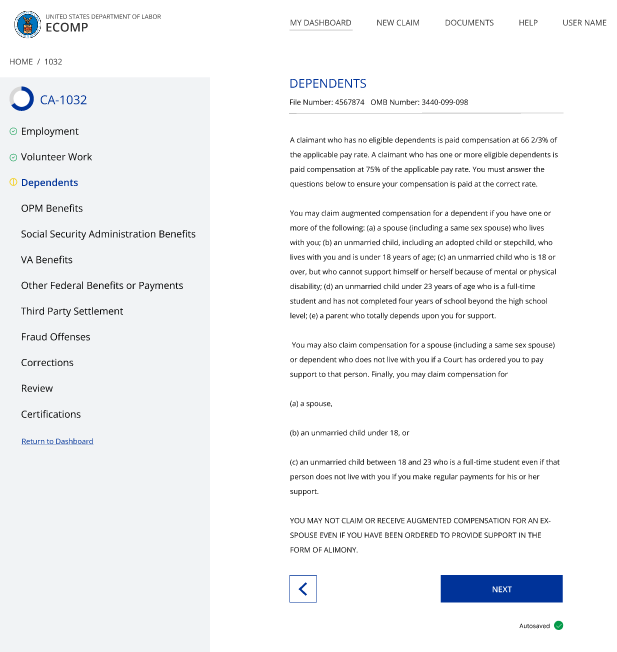 1.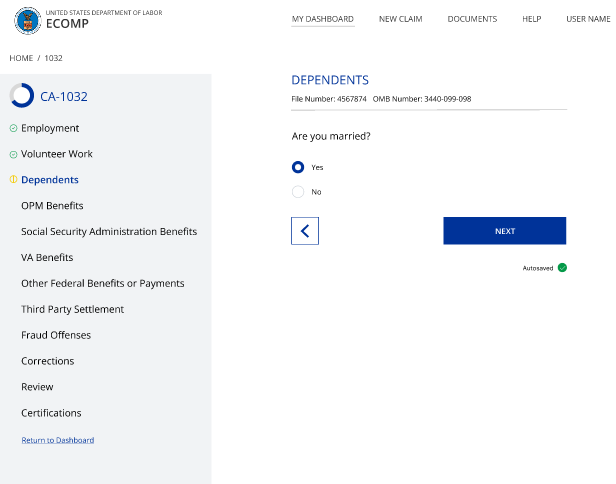 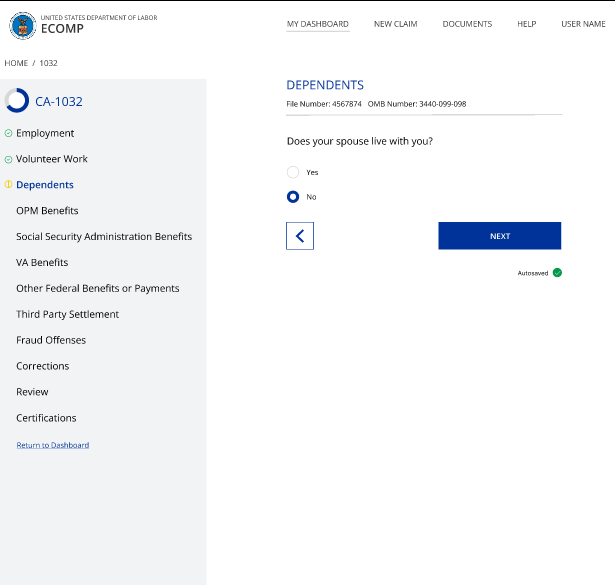 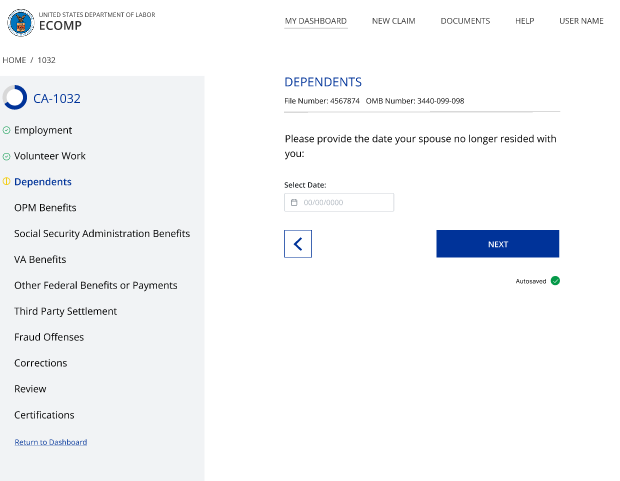 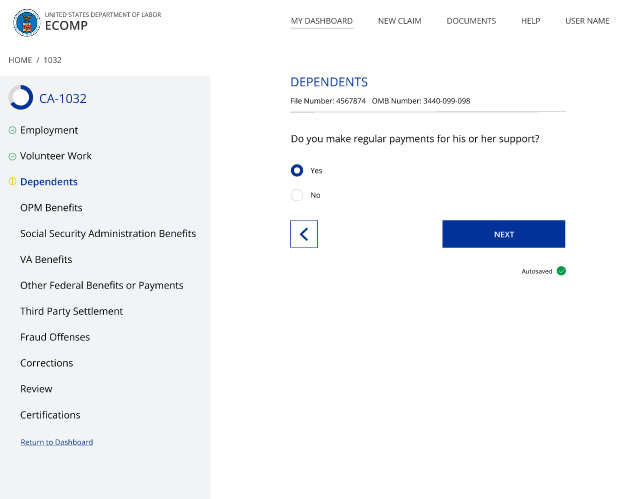 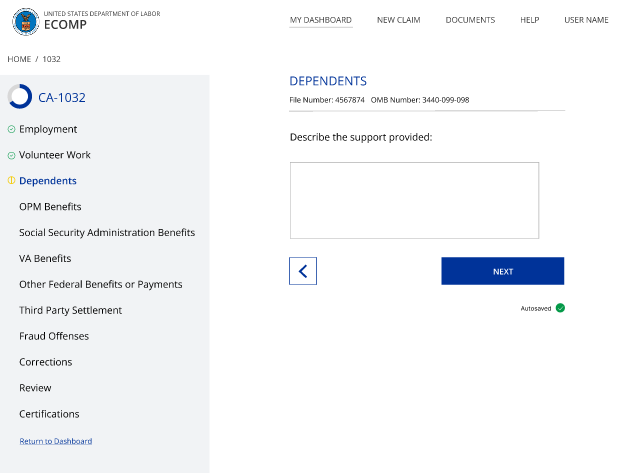 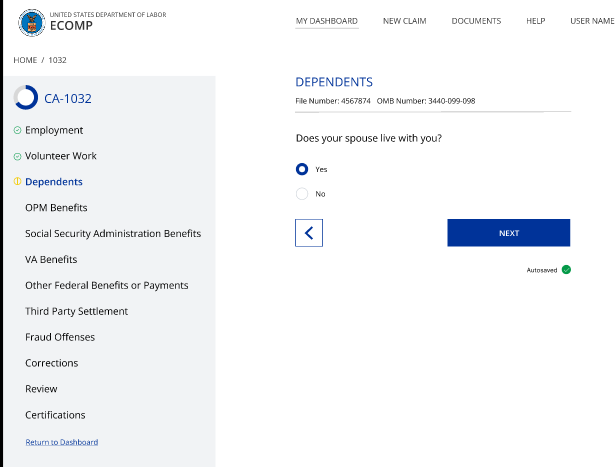 2. 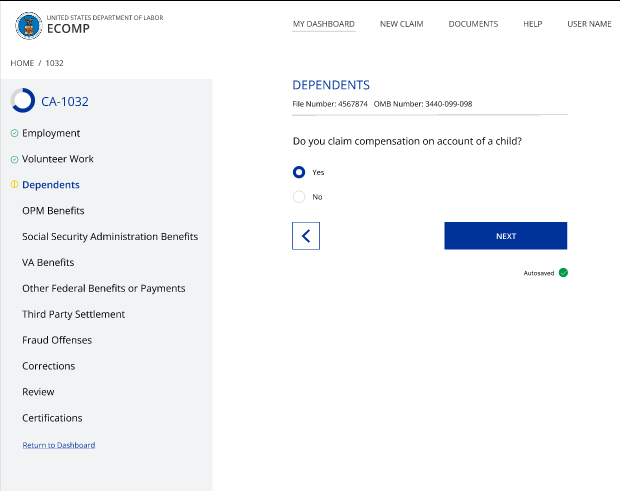 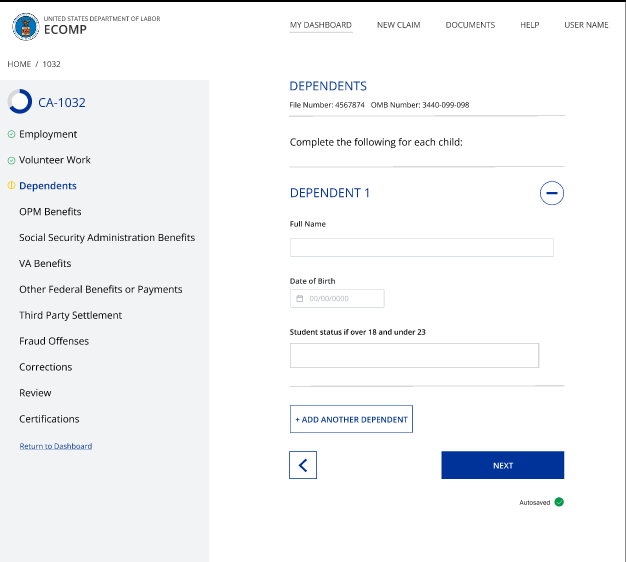 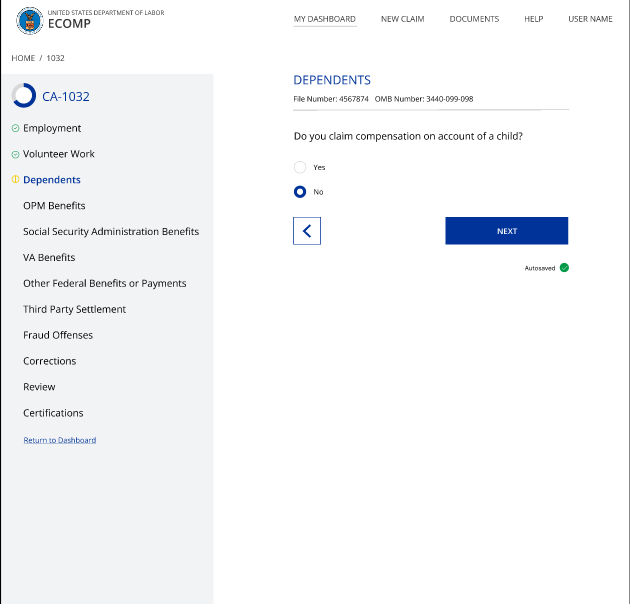 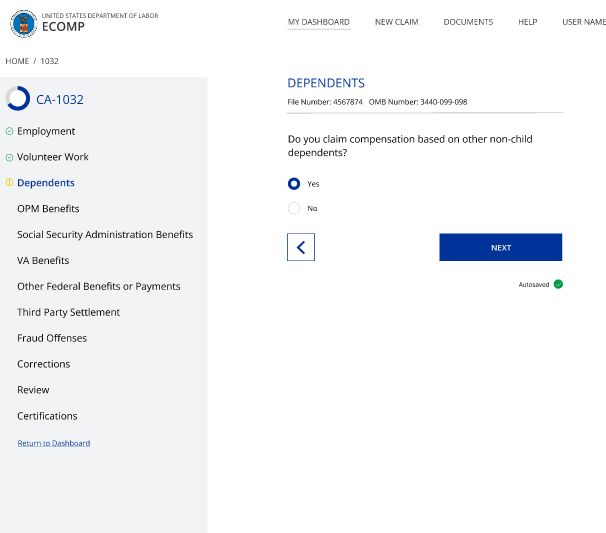 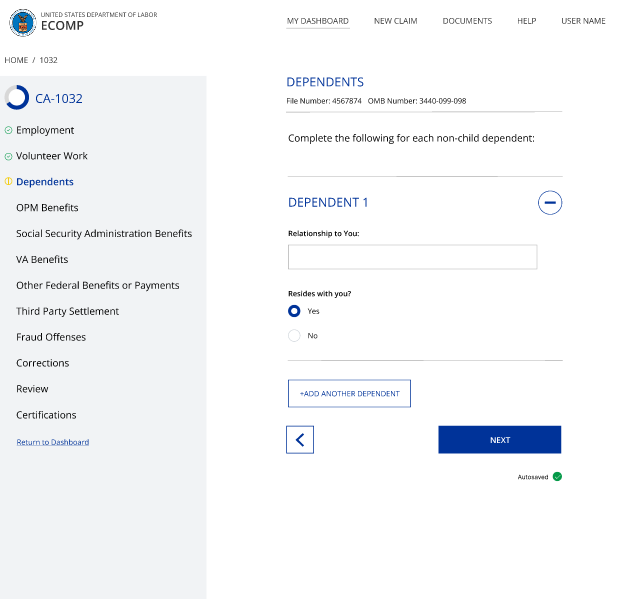 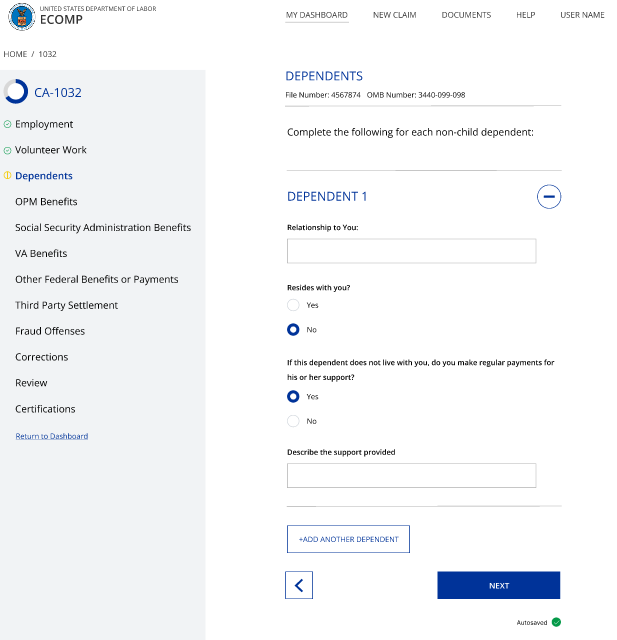 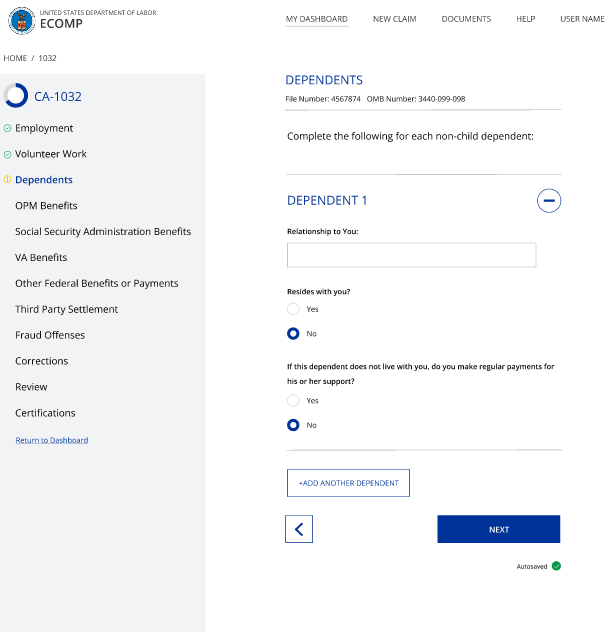 3.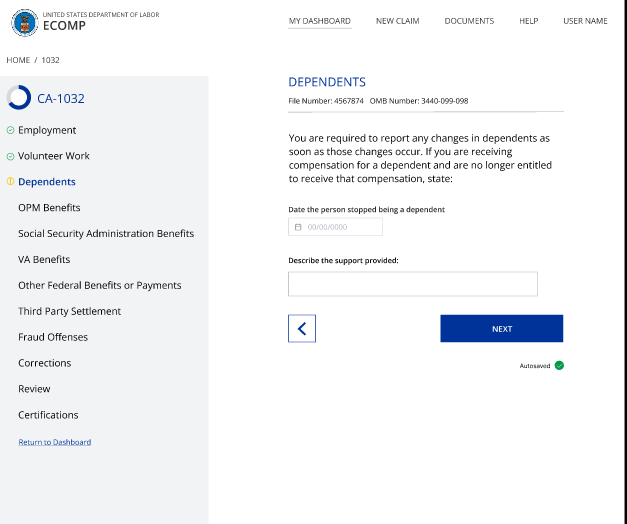 